REHAB GEDUNG PKDDESA LIPURSARI TAHUN 2017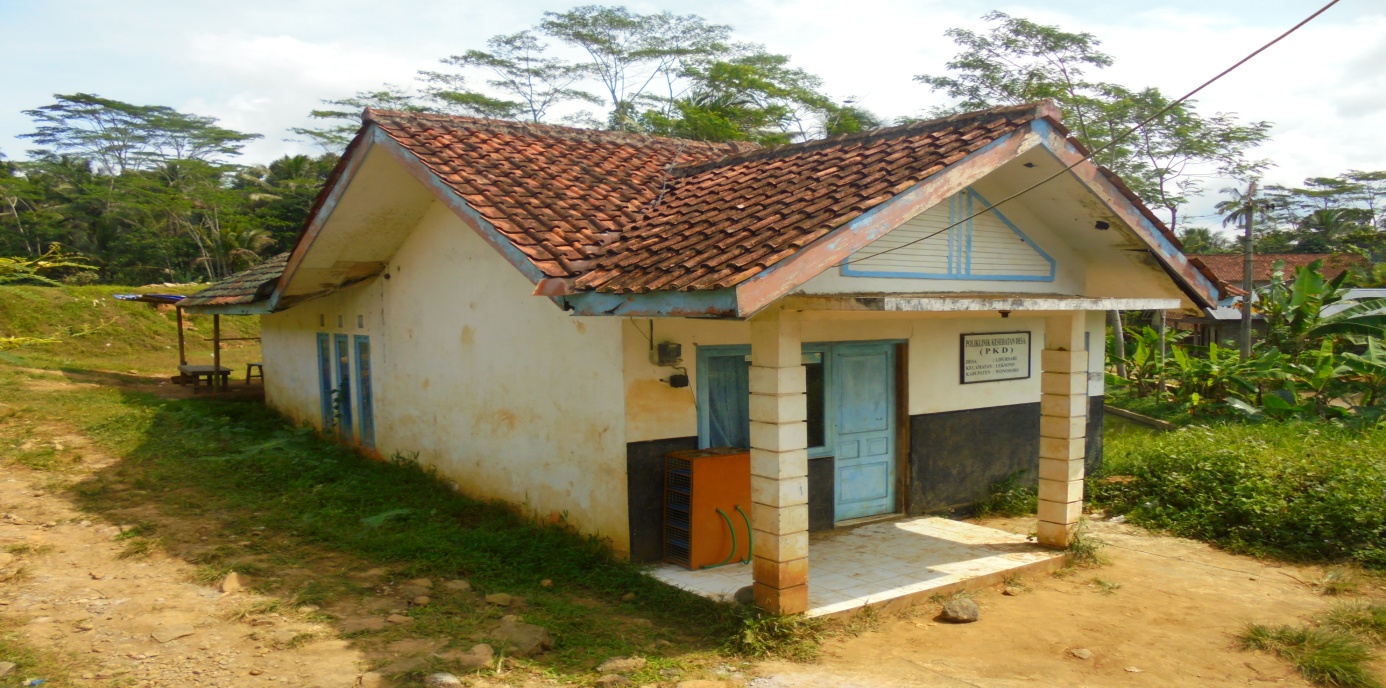 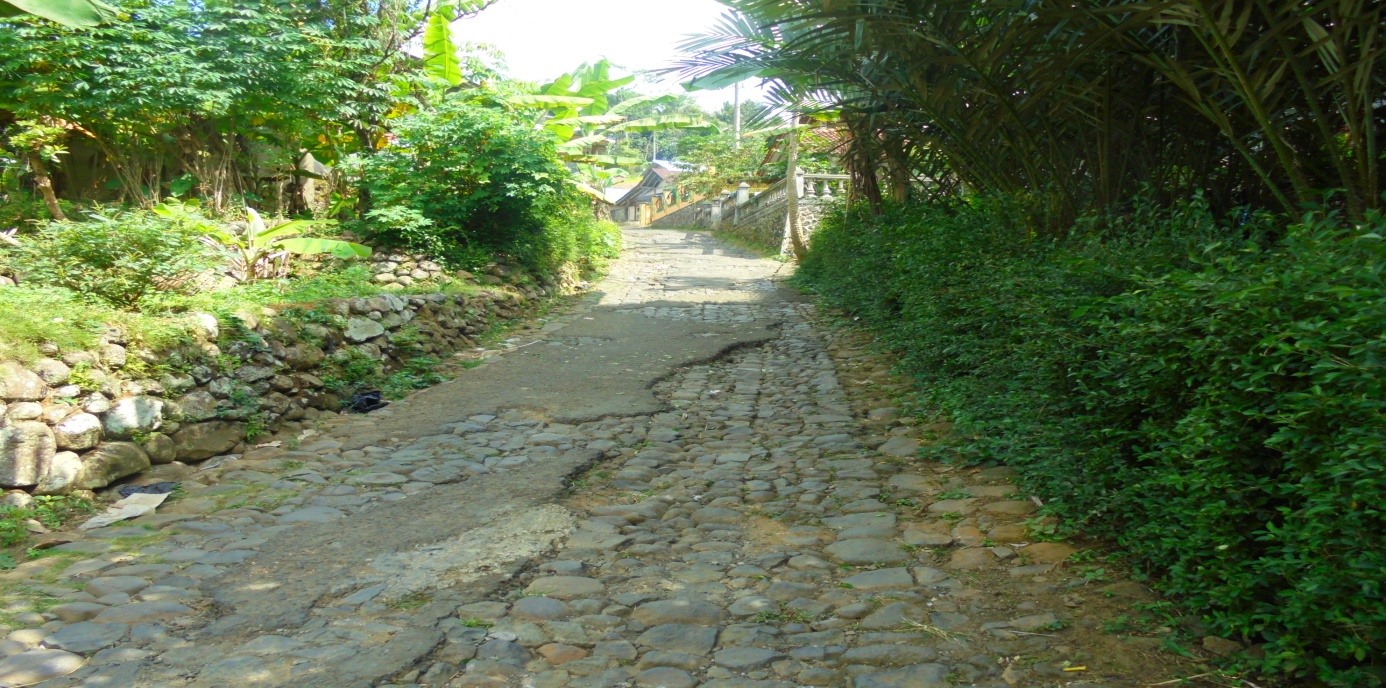 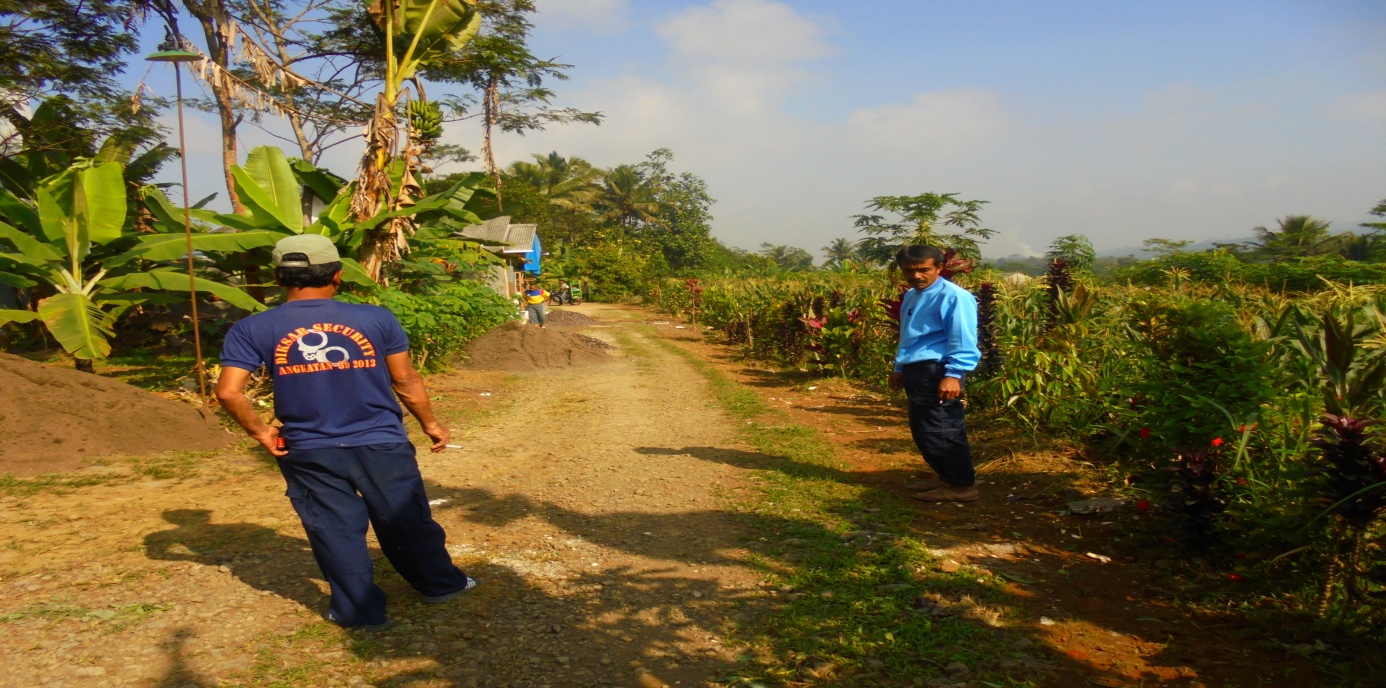 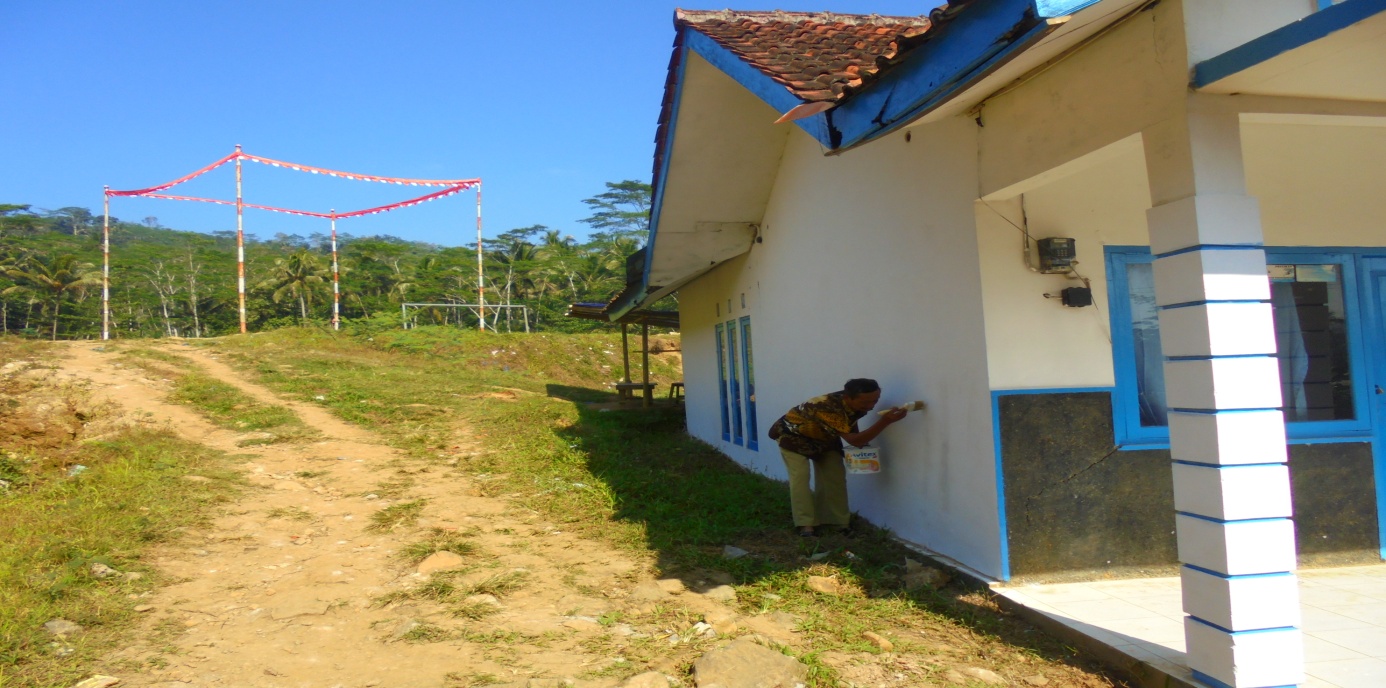 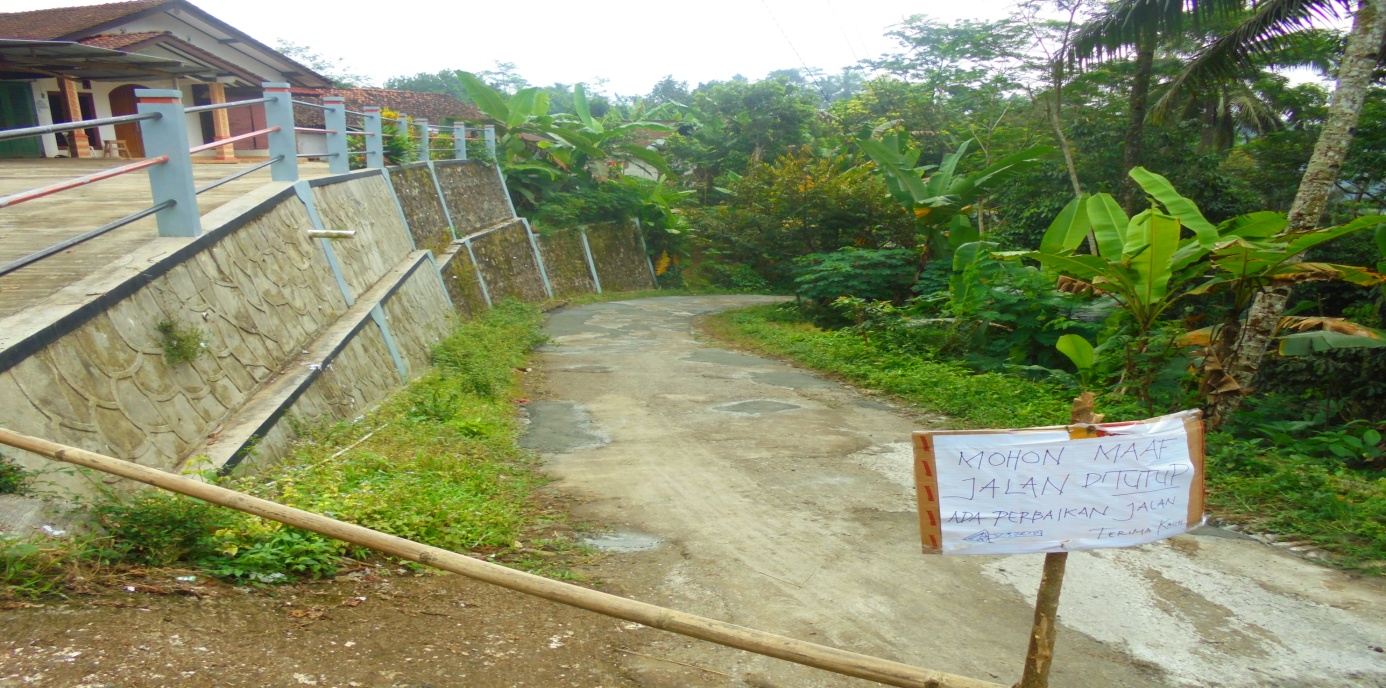 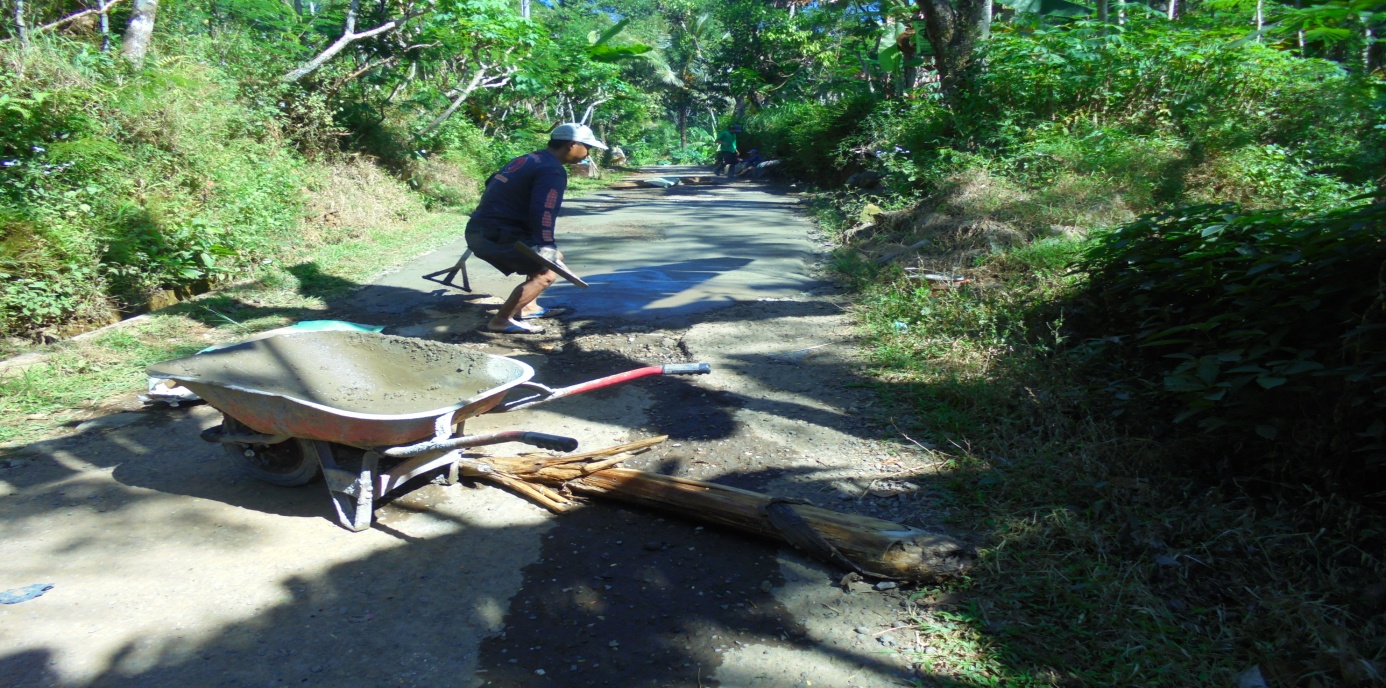 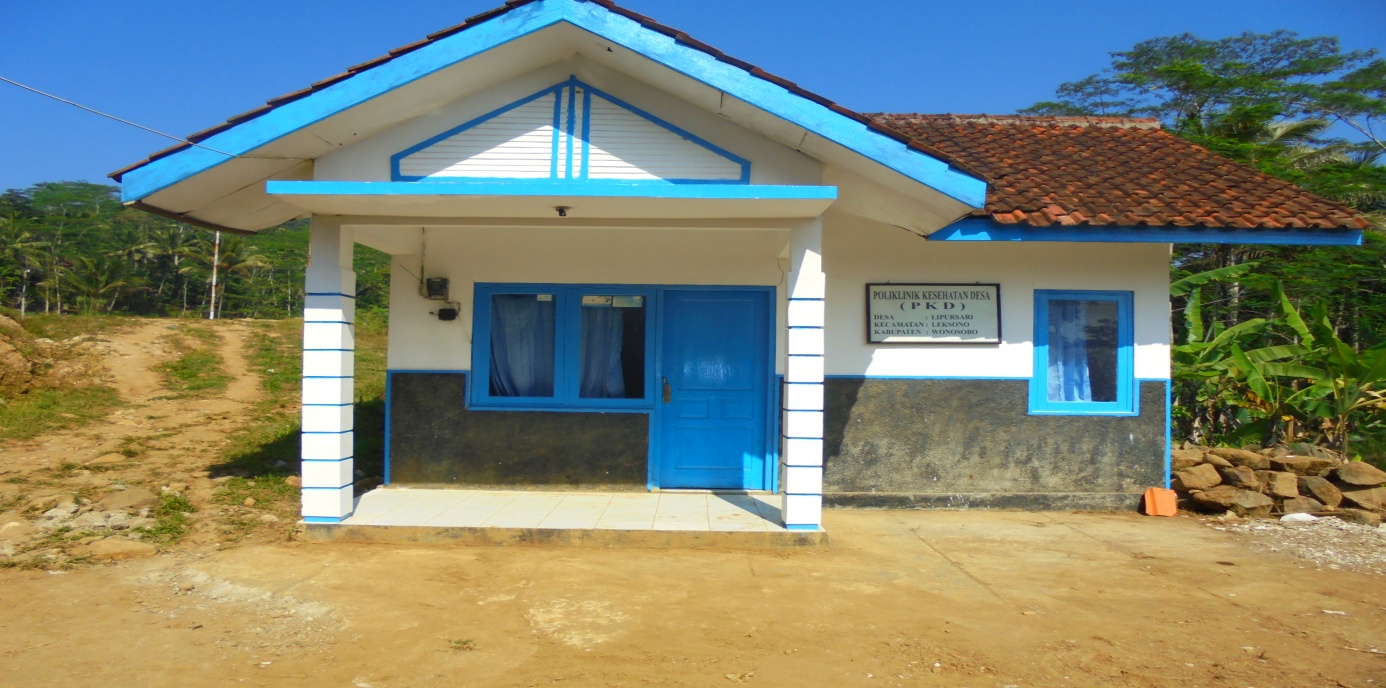 